FORMULAIRE D’INSCRIPTION2020-02-12Les personnes intéressées doivent présenter leur projet AU PLUS TARD LE 13 MAI 2022, au :SEHR (CSQ), 670, boulevard du Séminaire Nord, Saint-Jean-sur-Richelieu (QC)  J3B 5M3Téléphone : 450 348-6853 ou 1 800 567-6853  /  Courriel : sehr@lacsq.org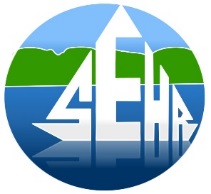 Syndicat de l’enseignement du Haut-Richelieu (CSQ)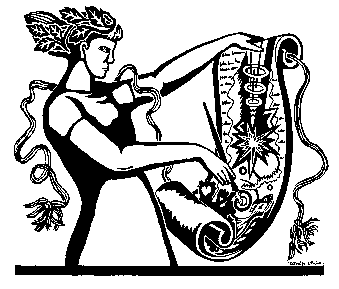 PROGRAMME DE BOURSES 2021-2022PROGRAMME DE BOURSES 2021-2022PROGRAMME DE BOURSES 2021-2022COMPOSITION DU GROUPECOMPOSITION DU GROUPECOMPOSITION DU GROUPECOMPOSITION DU GROUPENom des participants :Nom des participants :Nom des participants :Nom des participants :Nom des participants :Nom de l’école :Nom du responsable (facultatif) :Adresse personnelle :Ville :Code postal :Téléphone – Résidence : DESCRIPTION DU PROJETDESCRIPTION DU PROJETDESCRIPTION DU PROJETDESCRIPTION DU PROJETTitre du projet soumis :Type de projet :Description du projet (résumé) :RESPECT DES CRITÈRESRESPECT DES CRITÈRESRESPECT DES CRITÈRESRESPECT DES CRITÈRESRESPECT DES CRITÈRESRESPECT DES CRITÈRESRESPECT DES CRITÈRESCatégorie(s) de projet :Catégorie(s) de projet : Social           Pédagogique           Environnemental           Innovateur Social           Pédagogique           Environnemental           Innovateur Social           Pédagogique           Environnemental           Innovateur Social           Pédagogique           Environnemental           Innovateur Social           Pédagogique           Environnemental           InnovateurExpliquez pourquoi :Expliquez pourquoi :Clientèle ayant expérimenté le projet Clientèle ayant expérimenté le projet Clientèle ayant expérimenté le projet Clientèle ayant expérimenté le projet Clientèle ayant expérimenté le projet Clientèle ayant expérimenté le projet Clientèle ayant expérimenté le projet PréscolaireCycleCycleCycleAnnée d’étudeAnnée d’étudePrimaireSecondaireSpécialitéSpécialitéAnnée d’étudeAdulteProfessionnelQuand votre projet s’est-il déroulé?Quand votre projet s’est-il déroulé?Quand votre projet s’est-il déroulé?Quand votre projet s’est-il déroulé?Quand votre projet s’est-il déroulé?Quand votre projet s’est-il déroulé?Quand votre projet s’est-il déroulé?Du  		Au Du  		Au Du  		Au Du  		Au Du  		Au Du  		Au Du  		Au Dans le cadre de ce projet, avez-vous développé des outils pédagogiques et d’apprentissage pour les élèves? Si oui, lesquels? (Vous pouvez joindre des photos ou des fichiers à ce document en complément d’information)Dans le cadre de ce projet, avez-vous développé des outils pédagogiques et d’apprentissage pour les élèves? Si oui, lesquels? (Vous pouvez joindre des photos ou des fichiers à ce document en complément d’information)Dans le cadre de ce projet, avez-vous développé des outils pédagogiques et d’apprentissage pour les élèves? Si oui, lesquels? (Vous pouvez joindre des photos ou des fichiers à ce document en complément d’information)Dans le cadre de ce projet, avez-vous développé des outils pédagogiques et d’apprentissage pour les élèves? Si oui, lesquels? (Vous pouvez joindre des photos ou des fichiers à ce document en complément d’information)Dans le cadre de ce projet, avez-vous développé des outils pédagogiques et d’apprentissage pour les élèves? Si oui, lesquels? (Vous pouvez joindre des photos ou des fichiers à ce document en complément d’information)Dans le cadre de ce projet, avez-vous développé des outils pédagogiques et d’apprentissage pour les élèves? Si oui, lesquels? (Vous pouvez joindre des photos ou des fichiers à ce document en complément d’information)Dans le cadre de ce projet, avez-vous développé des outils pédagogiques et d’apprentissage pour les élèves? Si oui, lesquels? (Vous pouvez joindre des photos ou des fichiers à ce document en complément d’information)Comment avez-vous arrimé votre projet à la matière scolaire?Comment avez-vous arrimé votre projet à la matière scolaire?Comment avez-vous arrimé votre projet à la matière scolaire?Comment avez-vous arrimé votre projet à la matière scolaire?Comment avez-vous arrimé votre projet à la matière scolaire?Comment avez-vous arrimé votre projet à la matière scolaire?Comment avez-vous arrimé votre projet à la matière scolaire?En quoi votre projet a t-il stimulé la motivation des élèves?En quoi votre projet a t-il stimulé la motivation des élèves?En quoi votre projet a t-il stimulé la motivation des élèves?En quoi votre projet a t-il stimulé la motivation des élèves?En quoi votre projet a t-il stimulé la motivation des élèves?En quoi votre projet a t-il stimulé la motivation des élèves?En quoi votre projet a t-il stimulé la motivation des élèves?De quelle façon votre projet rayonne-t-il dans le milieu scolaire ou communautaire? (Des témoignages photos ou autres documents peuvent être joints au document à titre informatif)De quelle façon votre projet rayonne-t-il dans le milieu scolaire ou communautaire? (Des témoignages photos ou autres documents peuvent être joints au document à titre informatif)De quelle façon votre projet rayonne-t-il dans le milieu scolaire ou communautaire? (Des témoignages photos ou autres documents peuvent être joints au document à titre informatif)De quelle façon votre projet rayonne-t-il dans le milieu scolaire ou communautaire? (Des témoignages photos ou autres documents peuvent être joints au document à titre informatif)De quelle façon votre projet rayonne-t-il dans le milieu scolaire ou communautaire? (Des témoignages photos ou autres documents peuvent être joints au document à titre informatif)De quelle façon votre projet rayonne-t-il dans le milieu scolaire ou communautaire? (Des témoignages photos ou autres documents peuvent être joints au document à titre informatif)De quelle façon votre projet rayonne-t-il dans le milieu scolaire ou communautaire? (Des témoignages photos ou autres documents peuvent être joints au document à titre informatif)